PROJETO DE EXTENSÃO: AÇÕES INTERDISCIPLINARES PARA O ALCANCE DOS OBJETIVOS DO DESENVOLVIMENTO SUSTENTÁVEL NAS COOPERATIVAS DE RECICLAGEM DE RESÍDUOS SÓLIDOS DE MARINGÁ - PREm 2018 teve início o Projeto de Extensão “, desenvolvido pelos Programas stricto sensu (Promoção da Saúde, Gestão do Conhecimento na Organizações e Tecnologias Limpas) e  graduação em Serviço Social da UNICESUMAR. O projeto tem como objetivo avaliar as fragilidades econômicas e sociais das cooperativas de reciclagem de resíduos, e as fragilidades relacionadas à saúde, qualidade de vida e ao comportamento pró-ambiental dos seus cooperados e promover ações interdisciplinares de emancipação e capacitação administrativa, econômica, social, física e ambiental, objetivando o alcance dos ODS. Coordenadores: Profa. Débora Regina Irie		Profa. Sonia Bertolini		Profa. Márcia Andreazzi		Prof. Arthur Urpia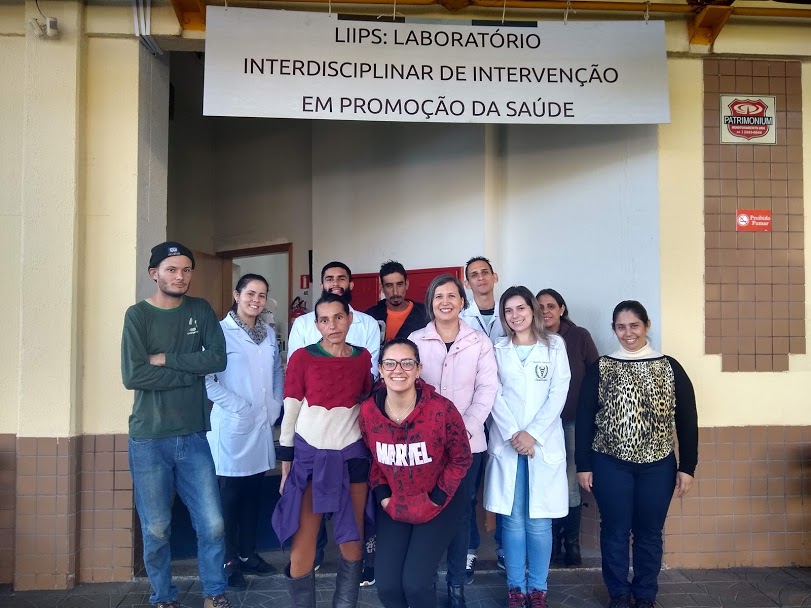 Cooperados da Coopernorte no LIIPS realizando avaliações das condições de saúde. 